Al Dirigente ScolasticoAll.dell’Istituto comprensivo Maserada sul PiaveDICHIARAZIONE SOSTITUTIVA DI CERTIFICAZIONE(artt. 4 e 46 D.P.R. 28 dicembre 2000, n. 445)Il/la sottoscritto/a 						                                                                                                                                       Nato a			(	) il 			  Residente a	(	) in Via		n. 		C. F.  	Consapevole delle sanzioni penali, nel caso di dichiarazioni non veritiere e falsità negli atti, richiamate dall’art. 76 D.P.R. 445 del 28/12/2000,DICHIARAdi essere nato/a a	(	) il  	di essere residente a  	di essere cittadino Italiano(oppure) 	di godere dei diritti civili e politici 	di non aver riportato condanne penali e di non essere destinatario di provvedimenti che riguardano l’applicazione di misure di prevenzione, di decisioni civili e di provvedimenti amministrativi iscritti nel casellario giudiziale ai sensi della vigente normativa;di non essere a conoscenza di essere sottoposto a procedimenti penali;Il/La sottoscritto/a dichiara di non aver riportato a suo carico condanne per taluno dei reati di cui agli articoli 600-bis, 600-ter, 600-quater, 600-quinquies e 609-undecies del codice penale, ovvero irrogazione di sanzioni interdittive all’esercizio di attività che comportino contatti diretti e regolari con minori;di essere in regola con la normativa della privacy – trattamento e tutela dei dati personali GDPR 2016/679;di essere un pubblico dipendente (specificare qualifica e amm.ne di appartenenza)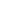 di essere in possesso di partita IVA in qualità di lavoratore autonomo/libero professionista agli effetti dell’emissione di regolare fattura;Barrare e compilare la/e voci che riguardano la/e dichiarazione/i da produrre.DICHIARA INOLTRE:Di accettare l’attività proposta senza riserve secondo il calendario che sarà definito dall’Istituto.Di impegnarsi a provvedere in proprio alle coperture assicurative per infortuni e responsabilità civile.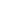 (luogo, data)IL DICHIARANTE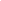 La presente dichiarazione non necessita dell’autentificazione della firma e sostituisce a tutti gli effetti le normali certificazioni richieste o destinate ad una pubblica amministrazione nonché ai gestori di pubblici servizi e ai privati che vi consentono.